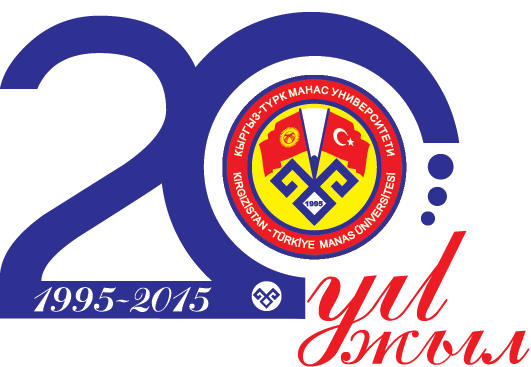 KTMÜARAMA KONFERANSI IIÇALIŞMA GRUPLARISTRATEJİK PLAN HAZIRLIK SUNUMLARI13 ŞUBAT 2016ARAŞTIRMA FAALİYETLERİ ÇALIŞMA GRUBU RAPORUAli Osman SolakUlan BrimkulovKürşat AltayCoşkan IlıcalıTinatin Döölötkeldiyevaİlhan DoğanSüreli ve Süreli Olmayan YayınlarÜniversitemiz tarafından yayınlanan bilimsel dergilerde editorial board/yayın kurulunun organizasyonunda işlevselliğini artırmaya ve uluslararası standartların sağlamasına yönelik çalışmaların gerçekleştirilmesi için bilimsel dergilerimizin editörlerinden oluşan bir Dergi Koordinasyon Üst Kurulunun oluşturulması önerilmektedir. “Araştırma ve Yayın Destek Birimi” nin kurulması; özellikle genç akademisyenlere proje - yayın hazırlama, yayın yazma, dergi seçimi süreçlerinde destek vermesi, proje-yayın hazırlama eğitim programları gibi faaliyetleri üniversitemiz proje-yayın nicelik ve niteliğini artıracaktır. Uluslararası projelerin yürütülmesi hakkında gerekli çalışmaların yapılması (eğitim programları, Üniversitemizde devam eden proje deneyimlerinin paylaşılması, proje planlama, yazım süreçleri, Sanayi kuruluşlarıyla ortak projeler oluşturulması doğrultusunda çalışmalar yapılması). Ayrıca bu birim; bilimsel çalışma-aktivite çıktılarının (proje-makale-kongre bildirisi) doküman ofisinde arşivlenmesini de ifa edebilecektir.Web of Science, Scopus gibi bilimsel dergi-makale portallarına abonelik; Akademik personelin SCI, SSCI, AHCI alanlarında yayınlanan makalelere erişimi ile her alanda yüksek nitelikli, güncel ve yeni teknolojik metotlarla yapılan çalışmalara ulaşması proje-yayın nicelik ve niteliğine olumlu etki yapacak diğer bir unsurdur. Ayrıca personelimizin çalışma sonuçlarını yayınlayabileceği dergilere de ulaşım kolaylığı oluşturacaktır.Üniversitemiz bilimsel dergilerinin uluslararası kabul görmüş indekslerde taranır hale getirilmesi (SCI, SSCI, AHCI gibi) çalışmalarının yapılması.Araştırma ve Projelendirme FaaliyetleriÜniversitemizde mevcut bilimsel araştırma merkezlerinin yeniden yapılanması da dahil durumlarını geliştirici önlemlerin alınması ve merkezlerin öncelikli araştırma alanlarının belirlenmesi ile personel ve kadro açısından işler hale getirilmesi, diğer taraftan teknolojik gelişmeler uygun olarak yeni merkezlerin açılması (Nanoteknoloji Merkezi gibi).Projelerin başvuru ve yürütülmesi aşamalarında BAP bünyesinde sağlayacak bir uzmanlar kurulunun kurulması.Projelerle ilgili mevzuatların gözden geçirilmesi; proje çeşitliliği arttırılması.Yayın TeşvikiKırgızistan-Türkiye Manas Üniversitesi öğretim elemanlarının uluslararası süreli bilimsel dergilerde (SCI, SSCI ve AHCI gibi) yayınlanan makalelerine  maddi destek sağlanması.Öğretim elemanlarının yayınlanan makaleleri ve diğer bilimsel aktivitelerinin ilanına yönelik faaliyetlerin gerçekleştirilmesi.Uluslararası kongrelere katılım desteğinin yılda birden fazla olacak şekilde yeniden düzenlenmesiÖğretim Elemanı YetiştirmeÜniversitemizin önümüzdeki on yılda bölgede en ileri düzeyde üniversite ve yaklaşık 1500 civarında lisansüstü öğrencisine sahip olma hedefinin gerçekleşebilmesi için bölüm bazında ihtiyaç duyulan araştırma görevlisi kadrolarının güçlendirilmesi gerekmektedir. Bu kadroların yetiştirilmesi için gerekli hazırlıkların beklemeksizin başlatılmasının bu hedefe ulaşmada önemli olduğu düşünülmektedir. 2016 yılından itibaren yönetmelik çerçevesinde bölümlerin ihtiyaçlarını belirlemek ve Öğretim Üyesi Yetiştirme Programının başlatılması.Teknoloji, İnovasyon ve YaratıcılıkKTMÜ Teknoloji Geliştirme Birimin kurulması ve aşağıda belirtilen faaliyetlerin bu birim altında yürütülmesi;Sanayinin inovasyon, üretim geliştirme (ÜRGE), teknoloji yönetimi, proje yönetimi, teşvikler, proje başvuruları konusunda bilinçlendirilmesiÜniversitemiz içinde inovasyon ile ilgili çeşitli konu ve seviyelerde farkındalık çalışmalarının yapılması Kampüsteki inovasyon yeteneğinin ve güncel gelişmelerin firmalar ile paylaşılması Teknoloji Transfer ve Patent Ofislerinin kurulmasıKurumsal İşbirliklerinin çeşitlendirilerek, yakın belediyeler ve STK’ları da içine alacak şekilde genişletilmesi, işbirliklerinin derinleştirilmesi ve zenginleştirilmesiÜniversitemizin inovatif faaliyetlerinin halkla ilişkiler ayağının güçlendirilmesiİnovasyon faaliyetleri ile ilgili bilgi-veri altyapısı desteğinin kurulmasıDiğer Çalışma Grupları ile Çakışan Maddeler:ULUSLARARASILAŞMA ÇALIŞMA GRUBU ÖN ÇALIŞMA RAPORUULUSLARARASI GÖRÜNÜRLÜK VE MARKALAŞMA (Dış ilişkiler, tanıtım faaliyetleri)Fen ve sosyal bilimler alanındaki dergilerimizin uluslararası indekslere (SCI, SCI-Expanded, SSCI, AHCI) girmesinin sağlanması ve etki puanlarının artırılmasına yönelik çalışmalar yapılmasıKALİTE GELİŞTİRME VE AKREDİTASYON GRUBUÖğretim elemanı yetiştirme (ÖYP) programlarının etkin bir biçimde uygulanmasıAraştırma ve Yayım Faaliyetlerinin kalitesinin ArtırılmasıAkademik personele yönelik bilimsel makale yazımı, yayımı, araştırma yöntemleri, proje döngüsü yönetimi, sertifikalı eğitim programlarının düzenlenmesiUluslararası projelerin sayısının arttırılmasıBilimse çalışmaların sayı ve niteliğini arttırmakAkademik makalelerin hazırlanmasında dil desteği verilmesiİNSAN KAYNAKLARI GELİŞTİRME GRUBU ÇALIŞMA RAPORUBülent BayraktarMuhittin GümüşMaksatbek InakbekovGünhan KayhanŞamil SefergilAtilla GüvenÖğrenci Seçimi ve SınavlarıTürkiye’den gelecek öğrencilerden üniversitemizi ilk üç sırada tercih edenlere yüksek miktarda burs ve öğrenci evlerinde hazırlık öğrenimi süresince ücretsiz veya indirimli yurt imkânı sağlamak.Aynı şekilde Kırgızistan’dan kabul edilecek öğrencilerden ORT’de ilk elliye Manas ÖSYM’den ise ilk yüze giren öğrencilerin burs miktarını artırmak.Türk cumhuriyetleri ve akraba topluluklarından alınacak öğrencilerin seçimi ve yerleştirilmesi hususunda mevcut yöntemlerin yanı sıra yeni yöntem ve araçları belirlemek.Hedef ülke ve topluluklarda irtibat büroları kurmak,Komisyon göndermek,Hedef ülke ve topluluklarının Türkiye ve Kırgızistan’daki sivil toplum kuruluşları ve resmi temsilcilikleri ile ilişkiler kurmak,Türkiye ve Kırgızistan’ın hedef ülke ve topluluklardaki sivil toplum kuruluşları ve resmi temsilcilikleri ile ilişkiler kurmak.Daha başarılı öğrencilerin Üniversitemizi tercih etmelerini sağlamak amacıyla orta öğretimde başarısıyla tanınmış liselerdeki öğrencilerle ve aileleriyle doğrudan iletişim kurmak, bu okul yöneticilerini üniversitemizin etkinliklerine davet etmek.İnternet ortamından Manas ÖSYS deneme sınavlarını düzenlemek.Kariyer Merkezi’nin aktif hale getirilmesi.Üniversiteden kendi isteğiyle ayrılacak öğrencilere uygulanacak tazminat sistemini oluşturmak.Türk Dünyası Öğrencileri.Hedef ülke ve toplulukları açık bir şekilde belirlenmek ve tanımlamak.Hedef ülke ve topluluklarda basın, televizyon ve sosyal medyada üniversite tanıtımlarını daha etkin olarak yapmak.Türk Cumhuriyetleri ve akraba toplulukları başta olmak üzere üniversitede öğrenim gören tüm öğrenciler arasında dostluk, kardeşlik, birlik bağlarını güçlendirmek suretiyle ortak bilinci artırmak, bu yönde sistematik ve organize faaliyetler yapmak.Tanıtım FaaliyetleriHalkla İlişkiler ve Dış İlişkiler hizmetlerinin geliştirmek.Tanıtım faaliyetlerinde üniversitemizin ön plana çıkarılacak özelliklerini belirlemek.Tanıtımda uygun sivil toplum kuruluşlarıyla temasa geçmek ve onların desteğini sağlamak.Türkiye, Kırgızistan ve hedef ülke ve topluluklarda düzenlenen eğitim fuarlarına katılımı sağlamak.Kırgızistan’da yapılan bilim ve benzeri olimpiyatlarının üniversitemizin ev sahipliğinde ya da sponsorluğunda yaparak tanıtımı sağlamak.Üniversitemizde mezun olan başarılı kariyer sahiplerinden yararlanmak.Mezun takip sistemiMezun arşiv sistemini geliştirmek.Mezunlarla iletişimde sürekliliği sağlamak.Mezunların üniversitenin etkinliklerine aktif katılımını sağlamak.Kariyer sahibi mezunlar marifetiyle usta – çırak ilişkisi çerçevesinde mevcut öğrencilere profesyonel empati desteği sağlamak.Mezunların üniversiteye aidiyet duygusunu güçlendirecek faaliyetlerin düzenlenmesi.Mezunların kendi ülkelerinde örgütlenmelerini koordine etmek.EĞİTİM VE ÖĞRETİM ÇALIŞMA GRUBU ÇALIŞMA GRUBUAnvarbek MokeevMeerim İmaş KızıHakan DündarMurat GökalpAbdıraşit Babataevİrfan ArıkGülden Sağol YüksekkayaBologna sürecine uygun bir şekilde çerçeve program hazırlıklarının uluslararasılaşma ve akreditasyonun göz önünde bulundurularak hazırlanması1, 4, 23Sürekli mesleki gelişim kapsamında eğiticilerin eğitimine önem verilmesiLisans ve lisansüstü düzeyde dikey büyüme modeline geçilmesi3,8,10,13,27 ) Uluslarasılaşma 4. MaddesiÜniversitemizin eğitim öğretimde cazibe merkezi haline getirilmesi11, Uluslararasılaşma 2,hedef 1,2,3Öğrenci seçme ve yerleştirme sisteminde akreditasyonun sağlanması5,6,7Akademik takvimin, sınav, staj ve dikey geçiş dikkate alınarak esnekliğinin sağlanması9Öğretim materyallerinin gözden geçirilerek e kaynak ağırlıklı uygulamalara geçilmesi26Uluslararasılaşmada: 1,2,35,6,7,8,9,10 maddeleri eğitim öğretime alınmalıUluslararasılaşma: 5. Madde Araştırma Faaliyetlerine alınmalı.Kalite geliştirme: 1. Madde eğitim öğretime alınmalı2. madde İnsan Kaynağını geliştirmeye alınmalı.TOPLUMA HİZMET VE İDARİ İŞLER ÇALIŞMA GRUBUAli BahadırSuat CebeciKanat CanuzakovZiya ArpalıYunus Emre GürbüzKırgızistan’da istihdamın geliştirilmesine katkı sağlamak üzere çeşitli alanlarda el sanatları, el becerileri ve meslek kurslarının açılmasına öncülük edilmesi.Kültür ve sanat konularında halka açık konser, sergi ve sanat gösterileri gibi faaliyetlerin planlanıp yürütülmesi.Üniversitemizin amaçları ve hedefleri doğrultusunda, toplumun ilgili birimleri ile ilişki ve işbirliklerinin geliştirilmesi.Manas Radyo ve Televizyonunun etkin kullanımının güçlendirilmesi bakımından;Radyo ve televizyonun “gençlik ve eğitim kanalı” haline getirilmesi, Dijital yayına geçilmesi,Uydu yayınına geçilmesi,Türk dünyasındaki radyo ve televizyon kanallarıyla ortak yayın imkanlarının geliştirilmesi.Üniversitemizin toplum ile kaynaşmasını sağlamak bakımından halk koşusu, kültürel şenlikler gibi çok katılımlı etkinliklerin planlanıp yürütülmesi.Kampus alanının üniversite birimlerinin huzur ve güvenliğini zedelemeyecek şekilde halka açık gezi ve seyir alanı olarak düzenlenmesi.Üniversitemize Kırgızistan dışından gelen öğrenci, öğretim elemanı ve idari personelin oryantasyonunun sağlanması, yürütülmesi ve takibi ile görevli bir birimin oluşturulması.Üniversitemiz genelinde işleyişin kontrollü, hızlı ve güvenilir bir şekilde yürütülmesi bakımından, bürokrasiyi azaltma, idari birimler arasındaki işleyişte karar verme ve hızlı hareket edebilme kabiliyetinin geliştirilmesi için;Elektronik dokümantasyona geçilmesi,Birimler arasında interaktif entegrasyonun sağlanması,Elektronik ortamda evrak takibi ve kontrol sisteminin kurulması.ULUSLARARASILAŞMA ÇALIŞMA GRUBU ÖN ÇALIŞMA RAPORUBarış ErdemMahmut ErdoğanMurat GünerSerdar GeriHakkı İşçanGökçe YoğurtçuEmil Ömürzak1. EĞİTİMİN ULUSLARARASILAŞMASI (Eğitim dili, öğretim üyesi ve uluslararası projeler)ANA HEDEF: Manas Üniversitesi eğitim programlarının uluslararası düzeyde tanınmasını ve geçerli olmasını sağlamak.Fakülteler ve bölümler düzeyinde akreditasyon çalışmalarının başlatılması, (KALİTE GELİŞTİRME ?)Lisans ve Lisansüstü düzeyde belirli bölümlerde % 30 oranında İngilizce ve Rusça dersler konulması, (EĞİTİM ÖĞRETİM ?)Lisans ve Lisansüstü düzeyde belirli bölümler için İngilizce ve Rusça programların açılması, İngilizce ve Rusça dil hazırlık sınıflarının zorunlu hale getirilmesi ve bu bağlamda Üniversitemiz Tüzüğü’nün yeniden gözden geçirilmesi, (EĞİTİM ÖĞRETİM ?)Lisans ve Lisansüstü düzeyde İngilizce ve Rusça yabancı dil ders saatlerinin arttırılması,Bologna süreci gözönüne alınarak müfredat içeriğinin geliştirilmesi,Eğitimin uluslararasılaşması hedeflerine ulaşılabilmesine yönelik öğretim üyesi istihdamı, (İNSAN KAYNAKLARI ?)Lisansüstü düzeyde İngilizce tez yazımının teşvik edilmesi,Lisansüstü düzeyde dünya çapında alanında yetkin öğretim üyelerinin eş danışman ve jüri üyesi olarak davet edilmeleri,Bölüm bazında uluslararası staj imkanlarının arttırılması, bu bağlamda üniversitemizde etkin çalışabilecek bir uluslar arası işbirliği ofisinin kurulması,Dünya çapında tanınmış üniversitelerle ortak diploma programlarının açılması.2. ULUSLARARASI ÖĞRENCİ, AKADEMİK VE İDARİ PERSONEL HAREKETLİLİĞİ (Değişim programları)ANA HEDEF: Manas Üniversitesini yetenekli ve nitelikli uluslararası öğrenciler ile alanında uzman akademik ve idari personelin değişimi için cazibe merkezi haline getirmekManas Değişim Programı’nın kapsamının ve etkinliğinin genişletilmesiERASMUS Plus kapsamında öğrenci, akademik ve idari personel hareketliliğinin işler hale getirilmesiUluslararası karşılıklı anlaşmalarla yaz ve kış okullarının açılması3. ARAŞTIRMALARIN ULUSLARARASILAŞMASI (Uluslararası projeler)ANA HEDEF: Manas Üniversitesinde uluslararası standartlarda bilimsel araştırma üretmekUluslararası araştırma fonlarından destek alınması için gerekli çalışmaların yapılmasıBölüm bazında uluslararası üniversitelerle disiplinlerarası araştırmaların başlatılmasıÖğretim elemanlarına akademik çalışmaları için Akademik Destek Ofisi’nin kurulması (ARAŞTIRMA FAALİYETLERİ ?)Uluslararası düzeyde öncelikli alan ve konularda bilimsel stratejik ortaklıklar kurmak4. ULUSLARARASI GÖRÜNÜRLÜK VE MARKALAŞMA (Dış ilişkiler, tanıtım faaliyetleri)ANA HEDEF: Manas Üniversitesini uluslararası düzeyde görünür kılmak, dünya çapında rekabet edebilecek bir marka haline getirmekUluslararası görünürlük ve markalaşma için Dış İlişkiler Bürosu’nun kurumsal kapasitesinin güçlendirilmesiÜniversite sıralaması (Ranking) çalışmalarına dahil olmak (KALİTE GELİŞTİRME ?)Akademik dergilerimizin uluslararası indekslere (SCI, SCI-Expanded, SSCI, AHCI) girmesinin sağlanması ve etki puanlarının artırılmasına yönelik çalışmalar yapılması (ARAŞTIRMA FAALİYETLERİ ?)Üniversite faaliyetlerinin sosyal ağlar üzerinden düzenli olarak aktarılmasıBilim, kültür ve sanat alanında tanınmış insanların üniversiteye davet edilmesiDünya çapında belirli merkezlerde (Yunus Emre Enstitüsü gibi) “Manas Üniversitesi Kültür ve Sanat Haftası” etkinlikleri düzenlenmesiUluslararası fuar, festival, yarışma gibi etkinliklerde üniversitemizin düzenli olarak yer alması, ayrıca üniversitemiz akademik takvimi belirlenirken bu tür faaliyetlerin uluslararası etkinlik haftası (International Week) adı altında planlanmasıÜniversitemizin düzenlemiş olduğu Uluslararası kongre gibi etkinliklerin kalitesinin arttırılmasıManas Üniversitesinin uluslararası kuruluşlardaki üyeliklerinin etkin hale getirilmesiUlusal ve uluslararası kuruluşlara eğitimde ve araştırmada danışmanlık hizmeti verilmesiFakülte ve yüksekokullar bazında danışma kurullarının kurulması ve bu kurullarda alanında tanınmış bilim, sanat ve iş dünyasından temsilcilere yer verilmesi Üniversitemiz web sitesinin Kırgızca, Türkçe, İngilizce ve Rusça hazırlanması ve içeriğinin sürekli güncellenmesiKALİTE GELİŞTİRME VE AKREDİTASYON GRUBUAli İrfan İlbaşHayati BeşirliŞenol ÇavuşVehbi BaşkapanMustafa CevizKalite İyileştirme AlanlarıEğitim-Öğretim Hizmetlerinin Kalitesinin ArtırılmasıNitelikli öğrenci seçilmesiÜniversitenin ulusal ve uluslararası akredite programlarının artırılmasıÖzgün ders materyallerinin ve öğrenci odaklı geliştirilmesi eğitim-öğretim tekniklerinin geliştirilmesiUluslararası öğrenci sayısının artırılması (Uluslararasılaşma Grubu)Öğrenci değişimi programlarının etkin kullanımı (Uluslararasılaşma Grubu)Mezun yeterliklerinin sektör beklentilerini sağlanmasıKalite İyileştirme Alanlarıİnsan Kaynağı Niteliğinin GeliştirilmesiNitelikli personel teminiMesleki ve bireysel gelişim faaliyetlerinin artırılmasıÖğretim üyesi yetiştirme (ÖYP) programlarının etkin biçimde uygulanmasıPersonelin yurt dışı tecrübesinin artırılması (Uluslararasılaşma Grubu)Personel terfi ve teşvik sisteminin iyileştirilmesiKalite İyileştirme AlanlarıAraştırma ve Yayım Faaliyetlerinin kalitesinin ArtırılmasıBilimsel makale yazımı, yayımı, araştırma yöntemleri, proje döngüsü yönetimi vb. eğitim programlarının düzenlenmesiUluslararası projelerin sayısının artırılması (Uluslararasılaşma Grubu)Bilimse çalışmaların sayı ve niteliğini arttırmak (ARAŞTIRMA FAALİYETLERİ ÇALIŞMA GRUBU/Süreli ve Süreli Olmayan Yayınlar Komisyonu)Bölgesel nitelikli çalışmaları arttırmak (ARAŞTIRMA FAALİYETLERİ ÇALIŞMA GRUBU/Süreli ve Süreli Olmayan Yayınlar Komisyonu)Akademik çalışmalarda dil desteği verilmesiKalite İyileştirme AlanlarıYönetim Süreçlerinin İyileştirilmesiKalite bilincinin artırılmasıKurum kimliği ve kültürünün güçlendirilmesiAkademik ve idari birimlerin kalite hedeflerini belirlemesiÖğretim elemanlarından araştırmacı (researcher) ve eğitimci (lecturer) özelliklerine göre yararlanılmasıKalite İyileştirme AlanlarıTopluma Hizmet Kalitesinin İyileştirilmesiToplumsal ihtiyaçlar doğrultusunda yaygın eğitim faaliyetlerinin artırılmasıÖğrenci klüplerinin topluma yönelik faaliyetlerinin artırılıp desteklenmesiÜniversite ile STK, meslek kuruluşları ve özel sektör arasında işbirliği anlaşmalarının artırılmasıKariyer günleri takviminin belirlenmesiLaboratuvar ve diğer hizmet birimlerinin akredite edilmesiKalite İyileştirme AlanlarıDonanım, Bilişim ve Teknolojinin KullanımıKullanılmakta olan yazılım sistemlerinin entegrasyonunun sağlanmasıElektronik belge yönetim sisteminin geliştirilmesiKalite İyileştirme AlanlarıYaşam Alanları ve Sunulan Hizmet Kalitesinin GeliştirilmesiKampus alanında yenilikçi dinlenme ve sosyal alanlar oluşturulması (Topluma Hizmet ve İdari İşler Çalışma Grubu)Üniversitenin yenilikçi ve çevreci kimliğini yansıtan özgün, yenilenebilir enerji kaynakları kullanan, akıllı, bina, tesis ve alanların inşaa edilmesi (Topluma Hizmet ve İdari İşler Çalışma Grubu)